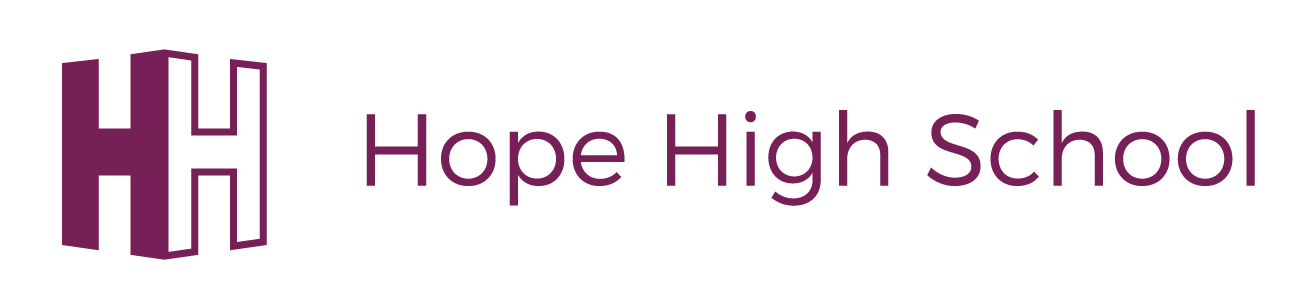 Lock Down Plan PolicyEQUALITY AND DIVERSITY STATEMENTHope High  School  is  committed  to  the  fair  treatment  of  all  in  line  with  the  Equality Act 2010.  An  equality  impact  assessment  has  been  completed  on  this  policy  to ensure that   it   can   be   implemented   consistently   regardless   of   any   protected  characteristics and all will be treated with dignity and respect.POLICY REVIEWTo ensure that this policy is relevant and up to date, comments and suggestions foradditions  or  amendments  are  sought  from  users  of  this  document.  To contribute towards the process of review, please contact the author of the policy.HOPE HIGH SCHOOLSCHOOL EMERGENCY LOCKDOWN PLANMarch 2022This plan is confidential. Do not give any contact details or sensitive information to the media, pupils, parents / carers or members of the public without permission.Lockdown procedures should be seen as a sensible and proportionate response to any external or internal incident which has the potential to pose a threat to the safety of staff, pupils and visitors to the school. The following procedures aim to minimise the disruption to the learning environment whilst ensuring the safety of all involved.These lockdown procedures may be activated in response to any number of situations which could pose a risk to the staff, pupil and visitors to the school and could include:A reported incident or civil disturbance in the local community;An intruder on the school site;A warning being received regarding a nearby air pollution risk (smoke plume, gas cloud, etc.);A major fire in the vicinity of the school;A dangerous animal (e.g. large dog) roaming loose near/on the school grounds.As not all potential circumstances which may lead to a school lockdown can be foreseen, it is important that any plans/actions are dynamic and able to deal with an ever changing risk/threat.APPENDIX 'A' – Classroom Aide MemoirPolicy TitleLock Down Plan PolicyVersionV5.3Committee ApprovalFGBApprovedYesDate of Approval23rd March 2022Review FrequencyAnnuallyReview DateMarch 2023Approved By : HeadteacherHelen DunbavinApproved By : Chair of GovernorsAnn ClarkPlan administrationPlan administrationVersion number5.3Date of issue23rd March 2023Electronic copies of this plan are available fromHelen Dunbavin / HeadteacherMike Tracey / Deputy HeadteacherAndy Argile / School Business ManagerHard copies of this plan are available fromHelen Dunbavin / HeadteacherMike Tracey / Deputy HeadteacherAndy Argile / School Business ManagerDate of next reviewMarch 2023Person responsible for reviewAndy Argile / School Business ManagerPlan Sign-off:Plan Sign-off:Plan Sign-off:Plan Sign-off:RoleSignatureSignatureDateHead TeacherHead Teacher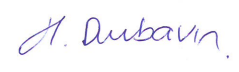 23/03/2022Chair of GovernorsChair of Governors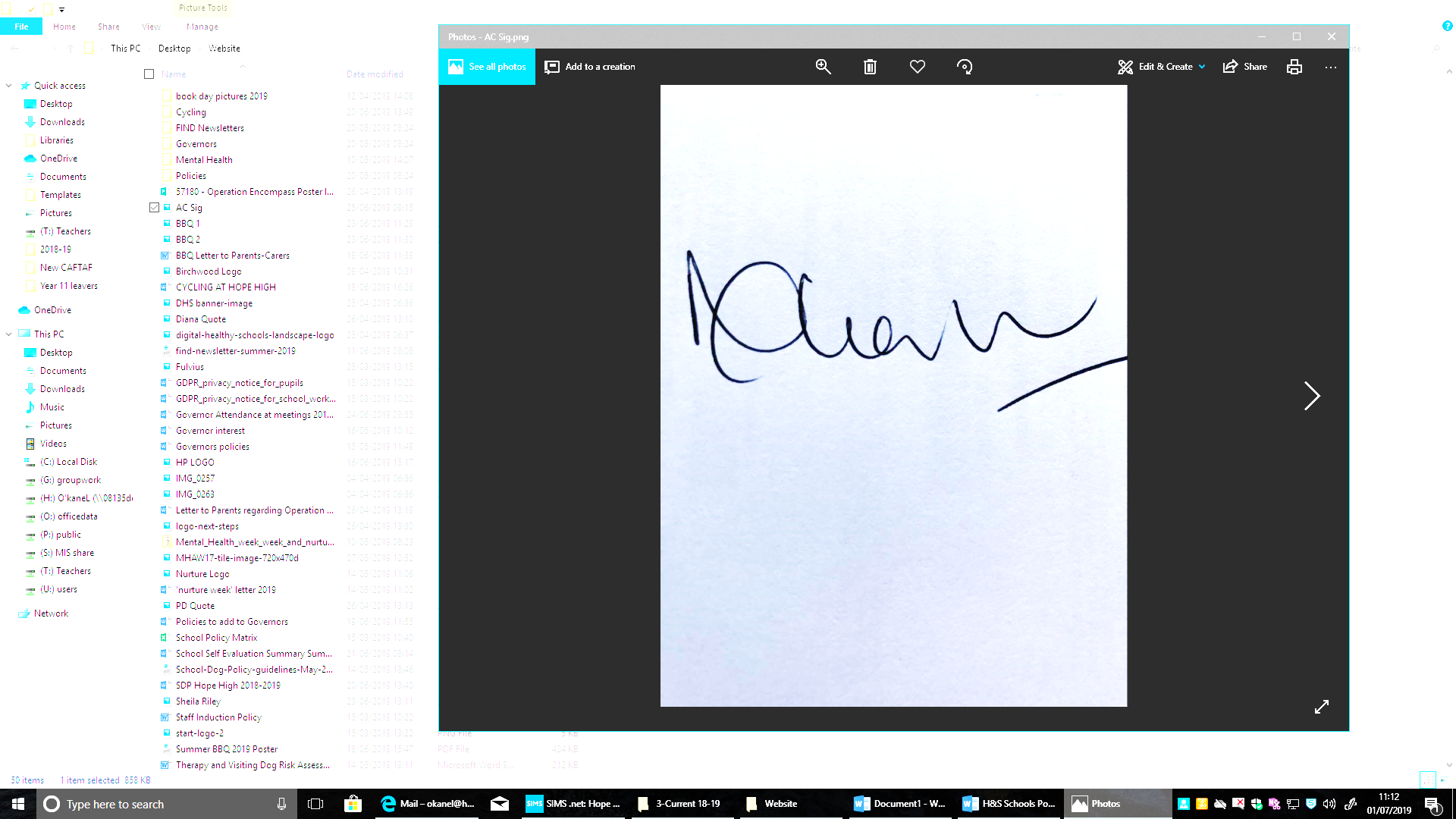 23/03/2022Lead Responsible PersonLead Responsible PersonDesignated Senior PersonHelen Dunbavin / HeadteacherDeputy Designated Senior Person(s)Michael Tracey / Deputy HeadteacherAndy Argile / School Business ManagerSignalsSignalsSignal for LockdownSchool bell ring 3 times and/or followed by radio call “Secure, Secure, Secure”Signal for All-clearRadio call from SLT memberLockdownLockdownEntrance points (e.g. doors, windows) which should be securedAll shutters to be closed if safe to do so.All internal corridor doors to be closed if safe to do so.Communication arrangementsTwo-way radiosUpon hearing the lockdown signal, take the actions below if it is safe to do so. Personal safety takes president and no-one should put themselves of anyone else in danger.If someone is taken hostage on the premises, consider an evacuation of some or all of the site.Upon hearing the lockdown signal, take the actions below if it is safe to do so. Personal safety takes president and no-one should put themselves of anyone else in danger.If someone is taken hostage on the premises, consider an evacuation of some or all of the site.RefInitial ActionsTick / sign / timeL1SOUND THE LOCKDOWN SIGNAL.L2Any staff and children outside the school building PE / Forest School / Dog Therapy to move to forest school area and lock gate IF IT IS SAFE TO DO SO. Alternatively take cover behind hills.L2All staff and pupils to return to their classrooms as quickly as possible.(Staff should not leave classroom to find out what is going on)L3Lock / secure all entrance points (e.g. doors, windows, shutters) to prevent the intruder entering the building.L4Ensure people take action to increase protection from attack:Lock internal doors/windows if possibleSit on the floor, against a wall with access door, to ensure no one looking into classroom can see people seated Keep out of sightDraw curtains / blinds / shuttersTurn off lightsStay away from windows and doors.L5Remain inside until an all-clear has been given, or unless told to evacuate by the emergency services.If in locations adjacent to sensory garden, FT, Science, CB5, Assembly Hall , move to nearest room with shutters (those adjacent).L6Complete Appendix 'A' with details known so far.L7Dial 999 and report the incident to the Police.RefSecondary ActionsTick / sign / timeL8Undertake a register as soon as possible.L9Once in lockdown mode, staff should notify the office immediately of any pupils not accounted for.L10Try to establish as much information regarding the incident as possible.L11Dial 999 and update the Police if required.L12If safe to do so, check all corridors and toilets.L13Ensure that pupils, staff and visitors are aware of an exit point in case the intruder does manage to gain access.L14If possible, check for missing / injured pupils, staff and visitors.L15Staff should encourage pupils to stay calm as far is possible.L16If possible, try to restrict use of social media by staff/pupils and outside contact until the full details of the incident are known.L17Notify parents/carers as soon as possible and when it is safe to do so. Instruct parents not to attend school as pupils will not be released during a lockdown.L18Continue to follow advice/instructions from the Emergency Services.No person is to leave a safe area until they have received the “all clear” signal LOCKDOWN PROCEDURELOCKDOWN PROCEDURELOCKDOWN PROCEDURESIGNALSSIGNALSSIGNALSSignal for LockdownSignal for LockdownSchool bell ring 3 times followed by radio call “Secure, Secure, Secure”Signal for All-clearSignal for All-clearRadio call from SLT memberOn hearing the above signal for a school lockdown take the following actions:On hearing the above signal for a school lockdown take the following actions:On hearing the above signal for a school lockdown take the following actions:ACTIONSACTIONSACTIONS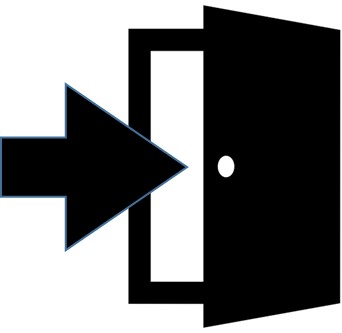 Return to your classroom with pupils, as quickly and safely as possible.Return to your classroom with pupils, as quickly and safely as possible.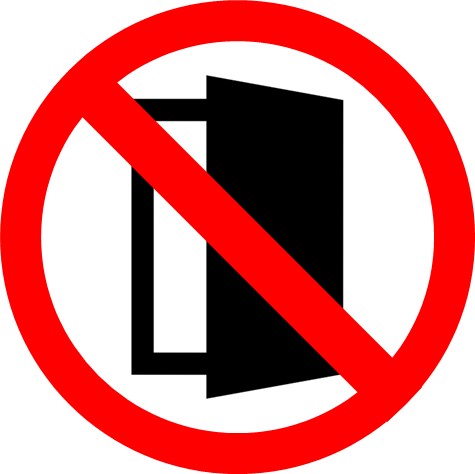 Close all doors and windows, lock if able to.Close all doors and windows, lock if able to.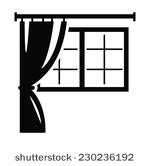 Draw all curtains/blinds/shutters and switch off lights.Draw all curtains/blinds/shutters and switch off lights.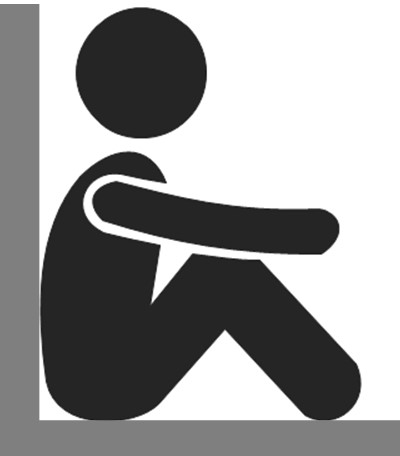 Sit on floor, against a wall if possible.Sit on floor, against a wall if possible.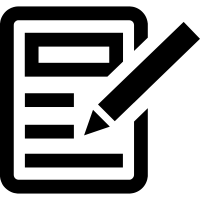 Undertake a register as soon as possible. Report any missing pupils to the office by 2 way radio.Undertake a register as soon as possible. Report any missing pupils to the office by 2 way radio.STAY  INRemain inside with doors locked until the all-clear has been given, or unless told to evacuate by the emergency services.DO NOT leave the classroom to find out what is happening.Remain inside with doors locked until the all-clear has been given, or unless told to evacuate by the emergency services.DO NOT leave the classroom to find out what is happening.KEEP CALMKeep pupils calm by offering constant reassurance. Keep as quiet as possible.Keep pupils calm by offering constant reassurance. Keep as quiet as possible.